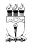 UNIVERSIDADE FEDERAL DE ALAGOAS CENTRO DE EDUCAÇÃO COORDENAÇÃO DO CURSO DE PEDAGOGIA FICHA DE CADASTRO E MATRÍCULA NO SIGAATRABALHO DE CONCLUSÃO DE CURSO – TCC NOME DO(S) ALUNO(S) / Nº DE MATRÍCULA(S): ∙ __________________________________________________________/_____________ Turno: ______∙ __________________________________________________________/_____________ Turno: ______TÍTULO DO TRABALHO: __________________________________________________________________________________________________________________________________________________________________________ ORIENTADOR(A):____________________________________________________________________________________ (   ) Orientador/as do Centro de Educação(   ) Orientador/a de outras Unidades Acadêmicas da UFAL.MODALIDADE DO TCC:(   ) Artigo Científico(   ) MonografiaData do Início da Orientação: ____/____/_____Data da Defesa do TCC: ____/____/____ALÉM DO/A ORIENTADOR MAIS 2 COMPONENTES DA BANCA EXAMINADORA:________________________________________________________________________________________________________________________________________________Maceió, _______de ____________________de 20_______. _________________________________ Assinatura do Orientador(a) ______________________________ ______________________________ Assinatura do Orientando(a)______________________________ ______________________________ Assinatura do Orientando(a)TERMO DE COMPROMISSO DE ORIENTAÇÃO DE TCC Pelo presente Termo de Compromisso o docente e o(s) aluno(s) signatário(s) se comprometem a estabelecer uma relação de orientação de  Trabalho de Conclusão de Curso (TCC) nos termos da RESOLUÇÃO Nº  001/COLEGIADO DE PEDAGOGIA, de 08 de janeiro de 2014. O docente signatário declara, para todos os fins, que aceita a orientação  de TCC doravante estabelecida. Declara ainda estar ciente das competências e  responsabilidades que lhe são atribuídas pela resolução citada. O(s) aluno(s) signatário(s) declara(m), para os devidos fins, que se  submete(m) à orientação de TCC que doravante se estabelece. Declara(m)  ainda estar ciente(s) de que, além das competências e responsabilidades que  lhe(s) são atribuídas pela resolução supracitada, compete-lhe(s) comparecer às  reuniões periódicas de orientação e desenvolver a pesquisa e o TCC com  idoneidade, indicando todas as fontes que utilizar. Por fim, o(s) aluno(s) signatário(s) registra(m) ter ciência de que a  inobservância do presente Compromisso desobrigará o docente signatário de  prosseguir com a orientação, sem prejuízo de outras medidas legais cabíveis.  Docente orientador/a: ___________________________________________________Orientando(s): ____________________________________________________________________________________________________________________________________Maceió, _______de ____________________de 20_______. _____________________________________________________Assinatura do/a Orientador(a) ______________________________ ______________________________ Assinatura do/a Orientando(a)______________________________ ______________________________ Assinatura do/a Orientando(a)